Профилактика домашнего насилияДомашнее насилие  – умышленные противоправные либо аморальные действия физического, психологического или сексуального характера близких родственников,  бывших супругов, граждан, имеющих общего ребёнка (детей), либо иных граждан, которые проживают (проживали) совместно                        и ведут (вели) общее хозяйство, по отношению друг к другу, причиняющие физические и (или) психические страдания;гражданин, пострадавший от домашнего насилия – гражданин, которому                  в результате совершения домашнего насилия причинены физические и (или) психические страдания;согласие о передаче информации о домашнем насилии  – свободное, однозначное, информированное выражение воли пострадавшего                                      от домашнего насилия о передаче информации о совершенном в отношении него домашнем насилии и иных его персональных данных, необходимых для защиты пострадавшего от домашнего насилия, оказания ему соответствующими субъектами профилактики правонарушений предусмотренных законодательством помощи и социальных услуг;«кризисная» комната – специально оборудованное отдельное помещение,                 в котором созданы необходимые условия для безопасного проживания.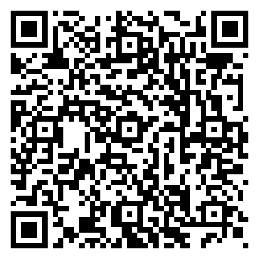 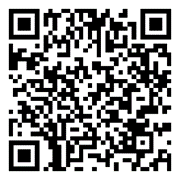 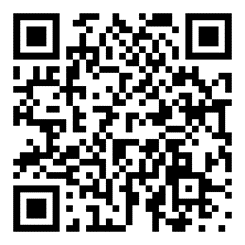 Причины домашнего насилия Внешние причины – это те причины, которые зависят не столько от решений или поступков конкретного человека, сколько от сопутствующих явлений:распространение в обществе деструктивного поведения (в т. ч. алкоголизма, наркомании);стереотипы, так прочно укоренившиеся в нашем обществе – «Бьет – значит, любит!», «Бьют всех», «Стерпится - слюбится» и т. д.;влияние СМИ, постоянно демонстрирующих сцены насилия;убеждения некоторых религиозных течений, в том числе сект, где принято считать насилие обыденным явлением;традиционный взгляд на положение женщин, мужчин и детей, в котором подчеркивается, что мужчина – абсолютный глава семьи, который наделяется «исключительными» полномочиями;географические, экономические, политические факторы.Внутренние причины – это те причины, которые зависят от конкретного человека, его жизненного и семейного опыта, психического здоровья, уровня самосознания, образования и культуры, наличия вредных привычек и образа жизни:копирование модели взаимоотношений родителей, увиденной в детстве, а также стресс, полученный в результате неблагоприятной обстановки в семье;недостаток любви в детстве может стать причиной агрессии;генетически заложенный тиранический характер, врожденное стремление к власти и контролю над людьми в общем и партнером, в частности;желание неуверенных в себе мужчин исключить возможных соперников своим тираническим поведением;низкая культура поведения, непонимание потребностей партера во внимании, заботе, поддержке и взаимопонимании;алкоголизм или наркомания одного или двоих членов семьи, когда человек, пребывав под воздействием тех или иных психотропных препаратов, вряд ли может поступать адекватно в какой-то конфликтной ситуации;сложное экономическое положение, которое приводит к дополнительному напряжению в семье, а также усложняет процесс ухода жертвы от насильника, если совместное проживание далее становится невыносимым;отклонения в психическом здоровье;низкий образовательный и культурный уровень;неудовлетворенность семейной жизнью.Конфликт или домашнее насилие?Все люди разные и не бывает отношений, в которых никогда нет сложностей. В каждой семье бывают конфликты и ссоры. Однако домашнее насилие отличается от конфликта тем, что это систематически повторяющийся с увеличением частоты цикл физического, психологического или сексуального насилия с целью подчинения другого человека и обретения власти и контроля над ним. Конфликт в своей основе имеет проблему, которую можно разрешить, равноправные партнеры спорят, не соглашаются, отстаивают свое мнение. Конфликт имеет свое завершение. Домашнее насилие же не предполагает равенство сторон, это усвоенная модель поведения, когда один человек стремится контролировать другого, используя физическую силу, экономические возможности, статус, детей и т.д.Домашнее насилие происходит не только в неблагополучных семьях.                             В благополучных семьях насилие более скрытое и маскируется под видом внешнего «благополучия».Почему в этих правонарушениях так сложно уличить?Насилие происходит, как правило, без свидетелей, и о нем тяжело рассказывать. Женщина годами учится скрывать все последствия, предпринимает самостоятельные шаги по изменению ситуации. Насилие циклично – фазы нарастания напряжения сменяются инцидентами насилия, а затем неминуемо следует фаза «медового месяца», когда агрессор извиняется и клянется больше никогда не обижать. Не стоит забывать, что насилие влияет на человека в первую очередь психологически – страх, вина, стыд, чувство отчаяния и беспомощности – это то, что может тормозить пострадавшую при обращении за помощью. Материальная зависимость и неразрешенный «квартирный вопрос», недостаточно эффективные меры правовой защиты, общественные стереотипы, страх постановки семьи на учет в СОП и изъятие детей в приют толкают ее на «примирение», и она дальше учится выживать в этой опасной ситуации.Домашнее насилие распространено в Беларуси, как и в других странах. Национальная статистика подтверждает международную: каждая третья женщина в стране страдает от физического насилия в семье.Ваше участие может сыграть определенную роль. Это может помочь разорвать порочный круг домашнего насилия, поскольку домашнее насилие – это постоянно повторяющиеся правонарушения.Ваше вмешательство может спасти кому-то жизнь!Что вы можете сделать, когда видите человека с видимыми последствиями насилия или по другим критериям подозреваете это?Убедиться, что ему ничего не угрожает. Это приоритет. Выяснить такого рода информацию можно задав прямые вопросы о насилии и том, чувствует ли человек себя на данный момент в безопасности. Увидев, что вы не боитесь об этом спрашивать и выражаете готовность помочь, он может довериться вам.Оценить степень риска домашнего насилия для данной конкретной семьи (частота и жесткость инцидентов насилия, попытка к удушению, использование оружия, насилие в отношении ребенка, угрозы и т.д.)Помочь продумать «план безопасности» на будущее. Например, рассказать о насилии тем, кому человек доверяет, найти место, куда можно было бы уйти в случае опасности; договориться с соседями, чтобы они вызвали милицию, если услышат шум и крики из его квартиры, спрятать запасные ключи, деньги, документы, лекарства, немного одежды для себя и детей в безопасное место вне дома.Предложить связаться с сотрудниками ГУ «Дзержинский территориа-льный  центр социального обслуживания населения», расположенного по адресу: г. Дзержинск, ул. 1-я Ленинская, 37, каб. 309, тел. 801716 70013, телефон круглосуточного доступа в «кризисную» комнату 80333661264, телефон экстренной психологической помощи 8033 3228968; или обратиться в Дзержинский РОВД по тел. 102 или 801716 52496 (дежурная часть); телефон 103, или связаться по телефону 801716 32022  УЗ «Дзержинская Центральная районная больница»; Дзержинская районная организация Республиканского общественного объединения «Белорусское Общество Красный Крест»  801716 69618, 8025 7399913; Церковь ЕХБ «Вознесение», г. Дзержинск, ул. Чкалова, 5, тел. 8 033 601 20 51;Номера телефонов круглосуточной бесплатной  «горячей линии»                         по вопросу о консультировании пострадавших от домашнего насилия (+375(17)311-00-99 (стационарный телефон), +375(29)101-73-73 (А1), +375(29)899-04-01 (МТС), с возможностью обращения через мессенджеры Viber, Telegram, WhatsAppДомашнее насилие – куда обращаться?Человек, подвергшийся домашнему террору впервые, в отчаянии – он не знает, куда идти и где искать защиту. Часто на руках маленький ребёнок или больные родственники, полная материальная зависимость от тирана и кажется, что ситуация безвыходная – даже уйти некуда. Для оказания социальной услуги временного приюта гражданам, пострадавшим от домашнего насилия, в территориальных центрах социального обслуживания населения создана "кризисная" комната. "Кризисная" комната - специально оборудованное отдельное помещение, в котором созданы необходимые условия для безопасного проживания.Режим работы "кризисной" комнаты - круглосуточный. Услуга оказывается гражданам старше 18 лет и семьям с детьми территориальным центром по месту обращения независимо от места регистрации (места жительства).Во время пребывания граждан в "кризисной" комнате бытовые и прочие условия их жизнедеятельности определяются по принципу самообслуживания. При заселении семьи с детьми уход за детьми осуществляется родителем.В период пребывания в "кризисной" комнате питание граждан при необходимости осуществляется из средств местного бюджета, средств, полученных от приносящей доходы деятельности, безвозмездной (спонсорской) помощи, других источников, не запрещенных законодательством.Срок пребывания в "кризисной" комнате граждан определяется в договоре и может быть продлен с учетом обстоятельств конкретной жизненной ситуации.Для заключения договора оказания социальных услуг, граждане предоставляют письменное заявление и документ, удостоверяющий личность.За оказанием данной услуги граждане обращаются в территориальный центр самостоятельно или по направлению органов по труду, занятости и социальной защите, образования, внутренних дел, организаций здравоохранения, других государственных органов и организаций.Телефон отделения комплексной поддержки в кризисной ситуации   ГУ «Дзержинский территориальный центр социального обслуживания населения» по вопросам оказания услуги временного приюта в «кризисной» комнате:                         801716 70013 (ежедневно с 8.00 - 17.00, обед с 13.00-14.00,суббота, воскресенье - выходной)телефон круглосуточного доступа в «кризисную» комнату                                 ГУ «Дзержинский территориальный центр социального обслуживания населения» 8033 3661264Алгоритм действий жертвы в случае домашнего насилия:Если вы находитесь с агрессором в одной квартире в ситуации совершения насилия:убегайте из квартиры, вызывайте сотрудников милиции по номеру 102.при угрозе физического насилия и попытке ограничения передвижения, запритесь в ванной с телефоном и попытайтесь вызвать милицию, позвоните знакомым и сообщите о ситуации, в которой вы находитесь, попросите прийти на помощь.если доступ к телефону ограничен, громко кричите «Пожар!», «Горим!», стучите по батареям и т. п.если все-таки удалось выскочить на лестничную клетку, то звоните во все двери, кричите, зовите на помощь. Даже если никто не выйдет, по крайней мере, это может остудить нападающего, а у вас будут свидетели происшествия в случае, если вы в дальнейшем обратитесь в милицию.Если вы понимаете, что конфликт в семье усиливается – отправьте детей на прогулку или в гости к знакомым! Дети не должны становиться свидетелями домашнего насилия.Если вы живете без обидчика, но он продолжает вас преследовать:продумайте систему безопасности: замените замки на дверях и окнах, установите решетки на окнах.попросите кого-нибудь переехать в квартиру, чтобы не находиться одной.проинструктируйте детей: как вызывать милицию, позвонить членам семьи, друзьям или другим лицам, которые могут оказать помощь в ситуации насилия.поговорите об опасности с работниками школы и детского сада и дайте четкие указания о том, кто имеет право забирать детей, а кто нет, другие меры предосторожности.продумайте, насколько безопасным будет ваш путь до работы и путь ваших детей до школы и обратно.носите с собой свисток или другой предмет, который может создать шум и привлечь внимание прохожих в случае опасности.При угрозе домашнего насилия:- старайтесь не кричать, и не плакать.- не отвечайте агрессией на агрессию.- говорите с агрессором спокойно и четкоЕсли опасаетесь подвергнуться домашнему насилию:продумайте план действий в критические ситуации.заранее договоритесь с соседями, чтобы они вызывали милицию в случае шума и криков из вашей квартиры.сделайте дубликат ключей и приобретите новую sim- карту, при возможности мобильный телефон – спрячьте в доступном для вас месте, о котором не догадается агрессор.если конфликта, инцидента не удается избежать, постарайтесь выбрать такую комнату, из которой в случае необходимости легко выйти. Старайтесь избежать споров в ванной комнате, кухне, где есть острые и режущие предметы.запишите номера телефонов организаций и специалистов, оказывающих помощь пострадавшим от домашнего насилия.Если ситуация критическая, покидайте дом незамедлительно, даже если вам не удалось взять необходимые вещи!Вы можете заранее собрать сумку со всем необходимым и спрятать ее дома или договориться с подругой/ родственниками, которые смогут оставить ее у себя.Если планируйте уйти от агрессора, необходимо взять с собой:Документы: свидетельство о рождении (вас и ваших детей), паспорт (ваш и ваших детей), иные важные документы (свидетельство о браке/ разводе, соглашения о детях, документы на квартиру, дипломы о получении образования, документы на машину, рецепты получения лекарственных средств, пенсионные удостоверение, удостоверение по инвалидности и др.).Деньги или иные средства для существования: наличные деньги; банковские карты; драгоценности, которые можно продать и др.Ключи: от дома; автомобиля; почтового ящика или камеры хранения, где спрятаны необходимые вещи/ документы.Средства коммуникации: телефонные карты; мобильный телефон.Лекарственные средства.Личные вещи: одежда (для вас и ваших детей); средства личной гигиены (мыло, зубная щетка, паста).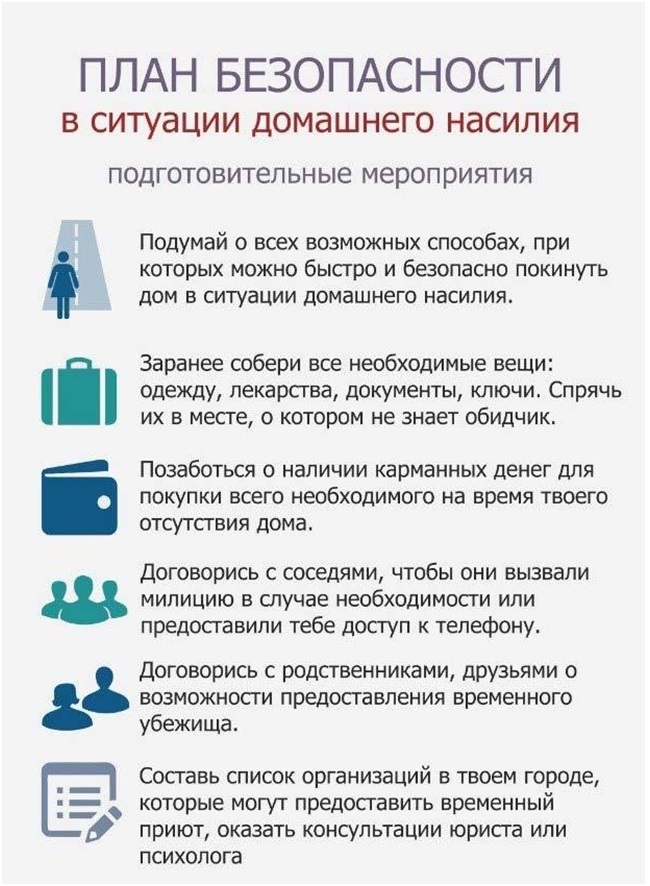 Насилие над пожилыми людьмиМы часто слышим о насилии в семье, об издевательствах над женщинами и над детьми. Но есть еще одна категория людей, которые тоже подвергаются домашнему насилию, нуждаются в защите, но от жалоб, которых многие зачастую отмахиваются.Речь идет о людях преклонного возврата.Пожилые люди, третируемые ближайшими родственниками, живут среди нас почти в каждом доме. Обычно над стариками издеваются ближайшие родственники, в частности супруги или взрослые дети. Многие старики становятся зависимыми от других, из-за слабого здоровья или денежных трудностей. Что же, с точки зрения мирового сообщества, является насилием над стариками?Выделяют следующие виды пренебрежительного отношения и насилия                                  в отношении пожилых:Физическое насилие - прямое или косвенное воздействие с целью причинения физического вреда, выражающееся в нанесении увечий, тяжелых телесных повреждений, побоях, пинках, шлепках, толчках, пощечинах.Сексуальное насилие - насильственные действия, при которых человека силой, угрозой или обманом принуждают вопреки его желанию к какой-либо форме сексуальных отношений.Психологическое насилие - причинение пожилому человеку душевных страданий, оскорбления, угрозы в его адрес, определение в приют для престарелых, причинение боли или изоляция, а также формирование и развитие у него чувства страха.Экономическое насилие - выражается в присвоении другими членами семьи собственности либо средств пожилых людей без согласия с их стороны, незаконном или осуществляемом против желания старика использовании его сбережений, а также в материальной зависимости пожилых от их опекунов.Пренебрежение - безответственность и невыполнение опекуном своих обязанностей по отношению к пожилому человеку, вследствие чего последний страдает от нарушения его прав. Различают пренебрежение в отношении престарелого человека:пассивное - когда имеют место ситуации изоляции старика, оставления его в одиночестве или забывания об его существовании;активное - когда пожилого человека намеренно лишают вещей, жизненно необходимых ему для нормального существования (пищи, медикаментов, купания, общения и т.д.) или когда физически зависимого человека не обеспечивают в должной мере соответствующими уходом и заботой).Пожилые люди – это одна из самых незащищенных категорий населения, которые не всегда в силах обратиться за помощью. В лучшем случае жалуются соседям или звонят по "телефону доверия". По уровню самозащиты старики - это те же дети.«Как правило, насилие исходит от детей, которые ухаживают за своими пожилыми родителями. Это происходит от того, что дети не справляются со стрессом, обвалившимся на них. Вторая причина – злоупотребление алкоголем или наркотиками. В таком состоянии человек хуже контролирует свое психическое состояние, нуждается в дополнительных денежных средствах, поэтому проявляет агрессию. Иногда насилие принимается за норму. Кроме того, родителям очень сложно обратиться в милицию, тем самым поставив под угрозу жизнь своего ребенка».Действия, посягающие на жизнь, здоровье, честь и достоинство человека, являются уголовно наказуемыми. Пострадавший от побоев, угроз физическим насилием может обратиться в органы милиции, которые при наличии реальных оснований обязаны возбудить уголовное дело в отношении лица, подозреваемого в указанных действиях. Обращаться или нет в органы милиции - личное дело каждого, однако следует отметить, что это один из наиболее действенных методов борьбы с домашним насилием, так как страх уголовного преследования является веским аргументом в вопросе о том, совершать или нет то или иное действие, нарушающее чужие права. «Зачастую пожилой человек остается наедине со своей проблемой. Пенсионеров часто считают неадекватными, излишне требовательными, их слова не воспринимают всерьез. Все списывают на старческие изменения и просто не верят.Но чтобы это понять, их необходимо выслушать и тогда сформируется представление, как действовать дальше и нужна ли действительно этому человеку помощь.Не молчать - единственная возможность вырваться из порочного круга!Телефоны, по которым можно обратиться,если Вы пострадали от домашнего насилия:- телефон 102 или телефон дежурной части Дзержинского РОВД 801716 52496;- телефон круглосуточного доступа в «кризисную» комнату                                              ГУ «Дзержинский территориальный центр социального обслуживания населения» 8033 3661264;- телефон экстренной психологической помощи ГУ «Дзержинский территориальный центр социального обслуживания населения» 8033 3228968;- телефон 103, или связаться по телефону  80171632022, с УЗ «Дзержинская Центральная районная больница»;- телефоны круглосуточной бесплатной «горячей линии» по вопросу о консультировании пострадавших от домашнего насилия: +375(17)311-00-99 (стационарный телефон), +375(29)101-73-73 (А1), +375(29)899-04-01(МТС), с возможностью обращения через мессенджеры Viber, Telegram, WhatsApp));-  круглосуточный телефон Республиканской телефонной детской линии помощи для несовершеннолетних, оказавшихся в кризисном положении, сложной жизненной ситуации и нуждающихся в психологической поддержке   8-801-100-16-11 (помощь может быть оказана анонимно);- круглосуточный «Телефон доверия» экстренной психологической помощи для детей и подростков 80172630303 (помощь может быть оказана анонимно);- Дзержинская районная организация Республиканского общественного объединения «Белорусское Общество Красный Крест» 801716 69618,                         8025 7399913;- Церковь ЕХБ «Вознесение», г. Дзержинск, ул. Чкалова, 5,                                                         тел. 8 033 601 20 51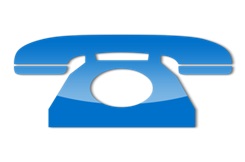 Меры ответственности, применяемые к гражданам, совершившим домашнее насилие:ЗАЩИТНОЕ ПРЕДПИСАНИЕЗащитное предписание - установление гражданину, совершившему домашнее насилие, временных запретов на совершение определенных действий и обязанности для защиты жизни и здоровья пострадавшего от домашнего насилия.Защитное предписание может применяться к гражданину, совершившему домашнее насилие, и в отношении, которого в связи с этим:осуществляется подготовка к рассмотрению дела об административном правонарушении об умышленном причинении телесного повреждения и иных насильственных действиях либо о нарушении защитного предписания;проводится проверка в соответствии с требованиями уголовно-процессуального законодательства либо возбуждено уголовное дело                                      о преступлении против жизни и здоровья, половой неприкосновенности или половой свободы либо личной свободы, чести и достоинства.Защитным предписанием гражданину, в отношении которого оно применено, может быть запрещено:предпринимать попытки выяснять место пребывания пострадавшего                          от домашнего насилия, если этот пострадавший находится в месте, неизвестном гражданину, совершившему домашнее насилие;посещать места нахождения пострадавшего от домашнего насилия, если этот пострадавший временно находится вне совместного места жительства или места пребывания;общаться с пострадавшим от домашнего насилия, в том числе по телефону, с использованием глобальной компьютерной сети Интернет;распоряжаться общей совместной с пострадавшим от домашнего насилия собственностью.Защитным предписанием гражданину, в отношении которого оно применено, может быть установлена обязанность временно покинуть общее с пострадавшим от домашнего насилия жилое помещение. Защитное предписание применяется либо продлевается уполномоченным должностным лицом органа внутренних дел с письменного согласия совершеннолетнего пострадавшего от домашнего насилия с учетом оценки вероятности продолжения либо повторного совершения домашнего насилия, наступления тяжких либо особо тяжких последствий его совершения, в том числе смерти пострадавшего от домашнего насилия.ВОЗБУЖДЕНИЕ УГОЛОВНОГО ДЕЛА                                                                         ПО СТ.153 УК Республики БеларусьВ случае умышленного причинения легкого телесного повреждения, то есть повреждения, повлекшего за собой кратковременное расстройство здоровья либо незначительную стойкую утрату трудоспособности, Вы вправе обратиться в суд для возбуждения уголовного дела частного обвинения.ВОЗБУЖДЕНИЕ УГОЛОВНОГО ДЕЛА                                                                      ПО СТ.154 УК Республики БеларусьВ случае умышленного причинения продолжительной боли или мучений способами, вызывающими особые физические и психические страдания потерпевшего, либо систематического нанесения побоев, необходимо обратиться в органы внутренних дел.ВОЗБУЖДЕНИЕ УГОЛОВНОГО ДЕЛА                                                                        ПО СТ.186 УК Республики БеларусьВ случае угрозы убийством, причинением тяжких телесных повреждений или уничтожением имущества общеопасным способом, если имелись основания опасаться её осуществления необходимо обратиться в органы внутренних дел.НАПРАВЛЕНИЕ В ЛЕЧЕБНО-ТРУДОВОЙ ПРОФИЛАКТОРИЙ                      (далее – ЛТП)В ЛТП могут направляться:граждане, больные хроническим алкоголизмом, наркоманией или токсикоманией, которые в течение года три и более раза привлекались                                к административной ответственности за совершение административных правонарушений в состоянии алкогольного опьянения или в состоянии, вызванном потреблением наркотических средств, психотропных веществ, их аналогов, токсических или других одурманивающих веществ, были предупреждены о возможности направления в ЛТП и в течение года после данного предупреждения привлекались к административной ответственности за совершение административного правонарушения в состоянии алкогольного опьянения или в состоянии, вызванном потреблением наркотических средств, психотропных веществ, их аналогов, токсических или других одурманивающих веществ;граждане, обязанные возмещать расходы, затраченные государством на содержание детей, находящихся на государственном обеспечении, которые дважды в течение года нарушили трудовую дисциплину по причине употребления алкогольных напитков, потребления наркотических средств, психотропных веществ, их аналогов, токсических или других одурманивающих веществ, в связи с этим были предупреждены о возможности направления в ЛТП и в течение года после данного предупреждения нарушили трудовую дисциплину по причине употребления алкогольных напитков, потребления наркотических средств, психотропных веществ, их аналогов, токсических или других одурманивающих веществ;трудоспособные неработающие граждане, ведущие асоциальный образ жизни, которые были предупреждены о возможности направления в ЛТП                            и в течение года после данного предупреждения привлекались к административной ответственности за совершение административного правонарушения в состоянии алкогольного опьянения или в состоянии, вызванном потреблением наркотических средств, психотропных веществ,                       их аналогов, токсических или других одурманивающих веществ, в отношении которых постоянно действующей комиссией по координации работы                                  по содействию занятости населения, созданной райгорисполкомом (местной администрацией), приняты решения о необходимости направления в ЛТП                         и которым по результатам медицинского освидетельствования установлены диагнозы хронический алкоголизм, наркомания или токсикомания.ОГРАНИЧЕНИЕ В ДЕЕСПОСОБНОСТИОграничение в дееспособности является основанием для установления                    над гражданином попечительства.  В силу ограничения в дееспособности гражданин без согласия попечителя не в праве, в частности, продавать, дарить, обменивать, покупать имущество, совершать другие сделки по распоряжению имуществом, за исключением мелких бытовых, а также сам получать заработную плату, пенсию и другие виды доходов (авторский гонорар, вознаграждение за изобретения, суммы, причитающиеся за выполнение работ по договору подряда, всякого рода пособия и т.п.).Обязательные условия: совместное проживание и ведение общего хозяйства с членом семьи; наличие у члена семьи официального заработка, пенсии; член семьи не участвует в содержании других членов семьи, нуждающихся в помощи, несении расходов по обеспечению соответствующих бытовых условий, в оплате коммунальных услуг, а также затрат на ведение домашнего хозяйства, содержании дома (квартиры) в надлежащем санитарном состоянии и т.п. вследствие злоупотребления алкогольными напитками, наркотическими средствами либо психотропными веществами, их аналогами.По вопросам применения защитного предписания, направления в лечебно-трудовой профилакторий, ограничения в дееспособности, возбуждения уголовных дел превентивной направленности, граждане вправе обратиться в территориальные органы внутренних дел, где им будет оказана помощь в подготовке необходимых документов.Виды насилияЯрко выраженные признаки насилияФизическое насилие – прямое или косвенное воздействие на жертву с целью причинения физического вреда, выражающееся в нанесении увечий, тяжелых телесных повреждений, побоях, пинках, шлепках, толчках, пощечинах, бросании объектов и т.п.- следы ударов, шрамы. Порезы на руках, лице, ногах и других частях тела;- переломы и ушибы;- следы ожогов.Сексуальное насилие – насильственные действия, при которых человека силой, угрозой или обманом принуждают вопреки его желанию к какой-либо форме сексуальных отношений.- сексуальные прикосновения без его согласия;- принуждение человека раздеваться;- принуждение вступать в сексуальный контакт.Психологическое насилие – нанесение вреда психологическому здоровью человека, проявляющееся в оскорблениях, запугивании, угрозах, шантаже, контроле и т. п.- постоянный крик и угрозы;- ругань с использованием неприличных слов;- унижение;- игнорирование человека, когда он о чем – то просит.Экономическое насилие – материальное давление, которое может проявляться в запрете работать или обучаться, лишении финансовой поддержки, полном контроле над расходами.- заказ услуг, совершение пожертвований или ненужных расходов;- неожиданные финансовые проблемы или пропажа денег;- пропажа денег на банковском счету или наличных.Медицинское насилие – халатность и несвоевременность, проявленные при выдаче лекарств, намеренная передозировка лекарственного препарата либо, наоборот, умышленный отказ больному в получении необходимого лекарства.Медицинское насилие – халатность и несвоевременность, проявленные при выдаче лекарств, намеренная передозировка лекарственного препарата либо, наоборот, умышленный отказ больному в получении необходимого лекарства.Пренебрежение – безответственность или неспособность обеспечить пожилому человеку необходимые для жизни условия: еда, питье, чистая одежда, безопасное и удобное жилое помещение, средства личной гигиены, медицинское обслуживание и другое.Пренебрежение – безответственность или неспособность обеспечить пожилому человеку необходимые для жизни условия: еда, питье, чистая одежда, безопасное и удобное жилое помещение, средства личной гигиены, медицинское обслуживание и другое.